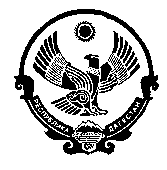 АДМИНИСТРАЦИЯМУНИЦИПАЛЬНОГО ОБРАЗОВАНИЯ СЕЛЬСКОЕ ПОСЕЛЕНИЕ «СЕЛЬСОВЕТ НЕЧАЕВСКИЙ»КИЗИЛЮРТОВСКОГО РАЙОНА РЕСПУБЛИКИ ДАГЕСТАНИНН 0516011285, ОГРН 1120546000321; ОКАТО 82226850000, ОКТМО 82626450 индекс 368109, Республика Дагестан, Кизилюртовский район, с.Нечаевка, ул.И.Шамиля, д.1, тел. +7 928 572-27-97ПОСТАНОВЛЕНИЕ«01 » 10  2019г                                                                                № 18-П О назначении публичных слушанийВ соответствии с требованием ст.39 Градостроительного кодекса Российской Федерации, Положениями о порядке проведения публичных слушаний по вопросу об изменении вида разрешенного использования земельных участков и объектов капитального строительства в МО СП «сельсовет Нечаевский» и о порядке организации и проведения публичных слушаний в МО СП «сельсовет Нечаевский» Кизилюртовского района РД, утвержденных решением Собрания депутатов МО СП «сельсовет Нечаевский» от 20.05.2015г. № 2 и от 18.11.2015г. № 6 и на основании заявления Идрисова Висингири Газимагомедовича  об изменении вида разрешенного использования земельного участка на другой вид разрешенного использования:Назначить на 28.10.2019г. в 10 час.00 минут по адресу: 368109. Россия, Республика Дагестан, Кизилюртовский район, с.Нечаевка, ул.И.Шамиля № 1 (Здание администрации села) публичные слушание по изменению вида разрешенного использования:- земельный участок с кадастровым номером  05:06:000018:389 с «для личного подсобного хозяйства»  на «для установки матчи сотовой антенны», площадью 200кв.м., расположенного по адресу: Россия, Республики Дагестан, Кизилюртовский район, с.Мацеевка, ул.Школьная № 1.Категория земли: земли населенных пунктовКомиссии по вопросам об изменении вида разрешенного использования земельных участков и объектов капитального строительства в МО СП «сельсовет Нечаевский» обеспечить проведение публичного слушания по изменению вида разрешенного использования земельного участка, расположенного по адресу: Россия, Республики Дагестан,  Кизилюртовский район,с.Мацеевка, ул.Школьная № 13.Секретарю (заместителю) администрации МО СП «сельсовет Нечаевский» Аламовой Х.А., опубликовать настоящее постановление в газете «Вестник Кизилюртовского района» и разместить на официальном сайте администрации МО СП «сельсовет Нечаевский» в сети «Интернет»Глава администрацииМО СП «сельсовет Нечаевский»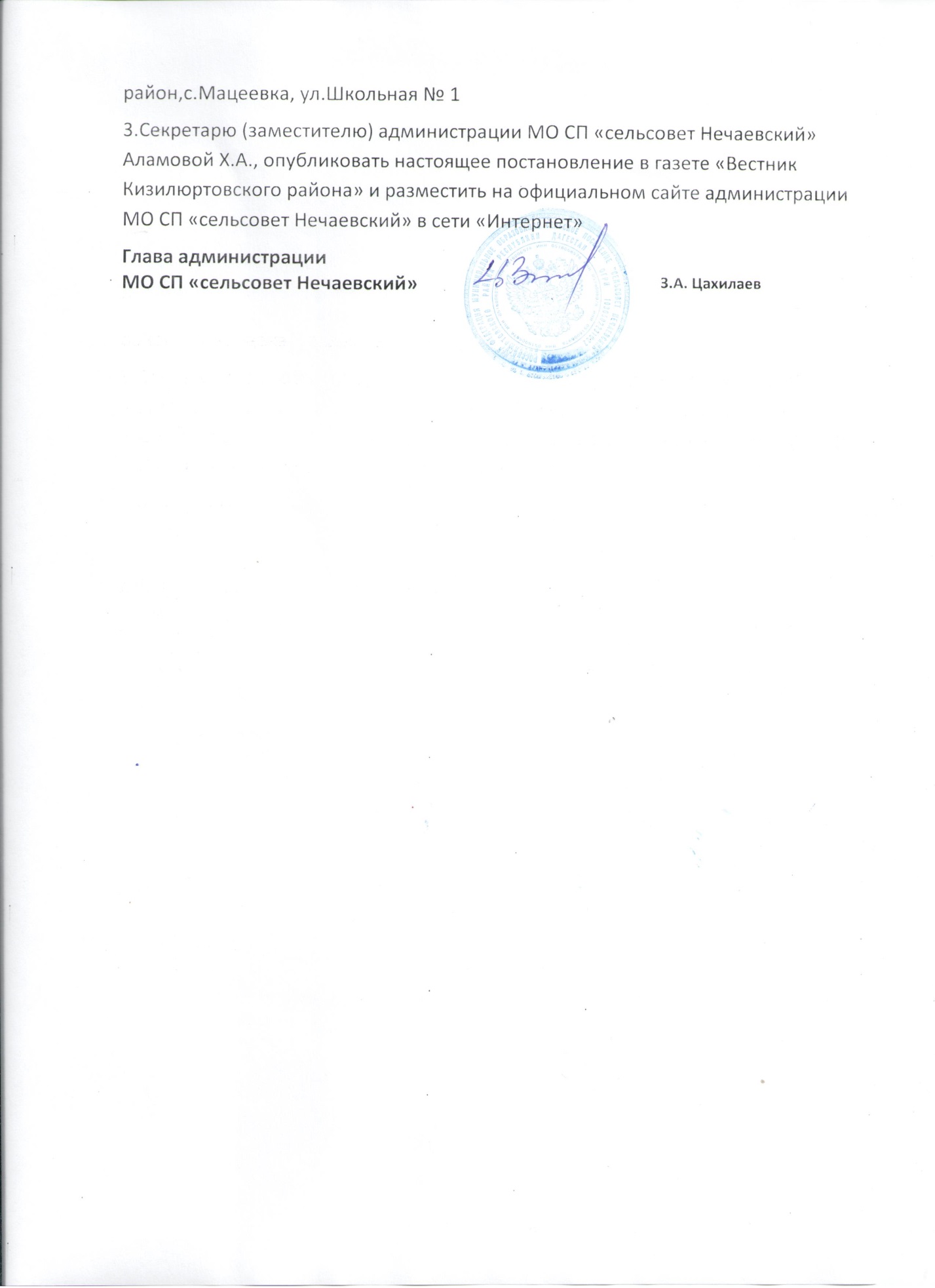 